10	рекомендовать Совету пункты для включения в повестку дня следующей ВКР и представить свои соображения в отношении предварительной повестки дня последующей конференции и в отношении возможных пунктов повесток дня будущих конференций в соответствии со Статьей 7 Конвенции,ВведениеВ пункте 10 повестки дня содержится просьба к ВКР-15 рекомендовать Совету пункты для включения в повестку дня ВКР-19 и представить свои соображения в отношении предварительной повестки дня последующей конференции и в отношении возможных пунктов повесток дня будущих конференций.ПредложенияЧлены АТСЭ считают, что масштаб повестки дня ВКР и объем подготовительной работы необходимо поддерживать на приемлемом уровне и что вопросы, которые могут быть решены в рамках постоянных пунктов повестки дня ВКР или обычной деятельности МСЭ-R, не следует преобразовывать в отдельные пункты повестки дня конференций.Члены АТСЭ внимательно изучили предлагаемые новые пункты для включения в повестку дня будущей конференции, наряду с пунктами предварительной повестки дня ВКР-23 согласно Резолюции 808 (ВКР-12), и согласовали следующие предложения по пункту 10 повестки дня ВКР-19.SUP	ACP/24A24A1/1РЕЗОЛЮЦИЯ  809  (ВКР-15)Повестка дня Всемирной конференции радиосвязи 2019 годаОснования: После ВКР-19 больше не требуется.SUP	ACP/24A24A1/2РЕЗОЛЮЦИЯ  810  (ВКР-15)Предварительная повестка дня Всемирной конференции 
радиосвязи 2023 годаОснования: После ВКР-19 больше не требуется.ADD	ACP/24A24A1/3Проект новой Резолюции [ACP-A10-WRC23]Повестка дня Всемирной конференции 
радиосвязи 2023 годаВсемирная конференция радиосвязи (Шарм-эль-Шейх, 2019 г.),учитывая,a)	что в соответствии с п. 118 Конвенции МСЭ общее содержание повестки дня всемирной конференции радиосвязи следует устанавливать заблаговременно за четыре-шесть лет, а окончательная повестка дня должна быть установлена Советом за два года до начала конференции;b)	Статью 13 Устава МСЭ относительно компетенции и графика проведения всемирных конференций радиосвязи и Статью 7 Конвенции относительно их повесток дня;c)	соответствующие резолюции и рекомендации предыдущих всемирных административных радиоконференций (ВАРК) и всемирных конференций радиосвязи (ВКР),признавая,a)	что настоящая конференция определила ряд срочных вопросов, требующих дальнейшего рассмотрения на ВКР-23;b)	что при подготовке данной повестки дня некоторые предложенные администрациями пункты не могли быть включены в нее и их пришлось отложить для включения в повестки дня будущих конференций,решаетрекомендовать Совету провести Всемирную конференцию радиосвязи в 2023 году продолжительностью не более четырех недель со следующей повесткой дня1	на основе предложений администраций, с учетом результатов ВКР-19 и Отчета Подготовительного собрания к конференции и должным учетом потребностей существующих и будущих служб в рассматриваемых полосах частот, рассмотреть следующие пункты и предпринять соответствующие действия:1.1	[Подлежит определению];….	;1.x	[Подлежит определению];2	рассмотреть в соответствии с разделом решает далее Резолюции 27 (Пересм. ВКР-19) пересмотренные Рекомендации МСЭ-R, включенные посредством ссылки в Регламент радиосвязи, которые переданы Ассамблеей радиосвязи, и принять решение о том, следует ли обновить соответствующие ссылки в Регламенте радиосвязи согласно принципам, содержащимся в разделе решает данной Резолюции; (см. предложение: ACP/24A17/3);3	рассмотреть такие логически вытекающие изменения и поправки к Регламенту радиосвязи, которые могут потребоваться в связи с решениями Конференции;4	рассмотреть в соответствии с Резолюцией 95 (Пересм. ВКР-19) резолюции и рекомендации предыдущих конференций с целью их возможного пересмотра, замены или аннулирования (см. предложение: ACP/24A18/11);5	рассмотреть Отчет Ассамблеи радиосвязи, представленный в соответствии с пп. 135 и 136 Конвенции, и принять по нему надлежащие меры;6	определить пункты, требующие срочных действий со стороны исследовательских комиссий по радиосвязи при подготовке к следующей всемирной конференции радиосвязи;7	рассмотреть возможные изменения в связи с Резолюцией 86 (Пересм. Марракеш, 2002 г.) Полномочной конференции о процедурах предварительной публикации, координации, заявления и регистрации частотных присвоений, относящихся к спутниковым сетям, в соответствии с Резолюцией 86 (Пересм. ВКР-19) (см. Приложение 1);8	рассмотреть полученные от администраций предложения об исключении примечаний, относящихся к их странам, или исключении названий их стран из примечаний, если в этом более нет необходимости, или о добавлении названий их стран в существующие примечания в соответствии с разделом решает далее Резолюции 26 (Пересм. ВКР-19), и принять по ним надлежащие меры (см. предложение: ACP/24A20/2);9	рассмотреть и утвердить Отчет Директора Бюро радиосвязи в соответствии с Резолюцией [ACP-B10-AGENDA ITEM 9] (ВКР-19); (см. Приложение 2):9.1	о деятельности МСЭ-R в период после ВКР-19;9.2	о наличии любых трудностей или противоречий, встречающихся при применении Регламента радиосвязи; и9.3	о действиях во исполнение Резолюции 80 (Пересм. ВКР-07);10	рекомендовать Совету МСЭ пункты для включения в повестку дня следующей ВКР и представить свои соображения в отношении предварительной повестки дня последующей конференции и в отношении возможных пунктов повесток дня будущих конференций, принимая во внимание Статью 7 Конвенции и Резолюцию 804 (Пересм. ВКР-19), (см. Приложение 3),решает далееактивизировать работу Подготовительного собрания к конференции,предлагает Советуокончательно сформулировать повестку дня и провести мероприятия по созыву ВКР-23, а также как можно скорее начать необходимые консультации с Государствами-Членами,поручает Директору Бюро радиосвязипринять необходимые меры для созыва Подготовительного собрания к конференции и подготовить отчет для ВКР-23,поручает Генеральному секретарюдовести настоящую Резолюцию до сведения заинтересованных международных и региональных организаций.ПРИЛОЖЕНИЕ 1: ПУНКТ 7 ПОВЕСТКИ ДНЯMOD	ACP/24A24A1/4РЕЗОЛЮЦИ    (ВКР-)овестка дня Всемирной конференции 
радиосвязи 2023 годаВсемирная конференция радиосвязи ( г.),...	рассмотреть возможные изменения в связи с Резолюцией 86 (Пересм. Марракеш, 2002 г.) Полномочной конференции о процедурах предварительной публикации, координации, заявления и регистрации частотных присвоений, относящихся к спутниковым сетям, в соответствии с Резолюцией 86 (Пересм. ВКР-);...MOD	ACP/24A24A1/5РЕЗОЛЮЦИЯ 86 (Пересм. ВКР-)Всемирная конференция радиосвязи ( г.),учитывая,а)	что Полномочная конференция (Марракеш, 2002 г.) обсудила вопрос применения Резолюции 86 (Миннеаполис, 1998 г.) и решила обратиться к ВКР-03 с просьбой определить сферу применения данной Резолюции, а также критерии, которые должны использоваться будущими всемирными конференциями радиосвязи (ВКР) при применении Резолюции 86 (Пересм. Марракеш, 2002 г.);b)	что Полномочная конференция (Анталия, 2006 г.) предложила ВКР-07 рассмотреть Резолюцию 86 (Марракеш, 2002 г.) и представить отчет о результатах Полномочной конференции 2010 годапризнавая,что Радиорегламентарный комитет вносит предложения, касающиеся преобразования содержания Правил процедуры в регламентарный текст, в соответствии с пп. 13.0.1 и 13.0.2 Статьи 13 Регламента радиосвязи,отмечая,что администрации также могут пожелать внести предложения, касающиеся преобразования содержания Правил процедуры в регламентарный текст, для возможного включения в Регламент радиосвязи,решает предложить будущим всемирным конференциям радиосвязи1	 рассматривать любые предложения, связанные с недостатками и улучшениями содержащихся в Регламенте радиосвязи процедур предварительной публикации, координации, заявления и регистрации для частотных присвоений, касающихся космических служб, которые были выявлены либо Комитетом, включившим их в Правила процедуры, либо администрациями или Бюро радиосвязи, в зависимости от конкретного случая;2	,предлагает администрациямпредусмотреть при подготовке к ПК-10 соответствующие действия в отношении Резолюции 86 (Пересм. Марракеш, 2002 г.).Основания: Необходимо выработать порядок действий, например, установить предельный срок для определения и изучения вопросов в рамках постоянного пункта 7 повестки дня ВКР. Поэтому, предлагается, чтобы МСЭ-R изучило вопросы, определенные рамках этого пункта повестки дня, до второй сессии ПСК и включило требуемые регламентарные примеры в проект Отчета ПСК. Конференции следовало бы рассмотреть в рамках пункта 7 повестки дня ВКР только те вопросы, которые были надлежащим образом изучены МСЭ-R и включены в Отчет ПСК. На предыдущих конференциях ряд вопросов были определены администрациями и Бюро радиосвязи и изучены в рамках постоянного пункта 7 повестки дня ВКР. Количество и сложность вопросов, которые предлагается изучить в рамках постоянного пункта 7 повестки дня ВКР, возрастают и иногда выходят за рамки разумного. В частности, если тот или иной вопрос поднят непосредственно на Конференции, то, как показывает опыт, такой вопрос очень трудно решить во время Конференции. Поэтому, необходимо выработать порядок действий, например, установить предельный срок для представления вопросов в рамках постоянного пункта 7 повестки дня ВКР. Это позволит администрациям и региональным организациям получить достаточное время для подготовки своих позиций по пункту 7 повестки дня ВКР.ПРИЛОЖЕНИЕ 2: пункт 9 повестки дняMOD	ACP/24A24A1/6РЕЗОЛЮЦИ    (ВКР-)овестка дня Всемирной конференции 
радиосвязи 2023 годаВсемирная конференция радиосвязи ( г.),...	рассмотреть и утвердить Отчет Директора Бюро радиосвязи в соответствии с :.1	о деятельности МСЭ-R в период после ВКР-19;.2	о наличии любых трудностей или противоречий, встречающихся при применении Регламента радиосвязи; и.3	о действиях во исполнение Резолюции 80 (Пересм. ВКР-07);...ADD	ACP/24A24A1/7Проект новой Резолюции [ACP-B10-AGENDA ITEM 9]Рассмотрение и утверждение Отчета Директора Бюро радиосвязиВсемирная конференция радиосвязи (Шарм-эль-Шейх, 2019 г.),учитывая,a)	что в соответствии с п. 124 Конвенции МСЭ Конференция "рассматривает и утверждает Отчет Директора Бюро о деятельности Сектора со времени последней конференции";b)	что в некоторых Резолюциях и Рекомендациях предыдущих конференций предлагается МСЭ-R провести конкретные исследования, а Директору Бюро радиосвязи поручается представить отчет о результатах этих исследований следующей ВКР,отмечая,что администрациям и региональным группам требуется достаточно времени для оценки и изучения трудностей или противоречий, с которыми приходится сталкиваться при применении Регламента радиосвязи и о которых сообщает Директор Бюро радиосвязи, и для подготовки ими своих предложений для Конференции,решает,1	что повестки дня всемирных конференций радиосвязи должны включать постоянный пункт со следующими подпунктами для рассмотрения и утверждения Отчета Директора Бюро радиосвязи:a)	о деятельности Сектора радиосвязи за период после предыдущей ВКР;b)	о наличии любых трудностей или противоречий, встречающихся при применении Регламента радиосвязи;c)	о действиях во исполнение Резолюции 80 (Пересм.ВКР-07);2	что любые изменения в Регламенте радиосвязи не должны рассматриваться в рамках подпункта постоянного пункта повестки дня ВКР, упомянутого в пункте 1a) раздела решает;3	что подпункт постоянного пункта повестки дня ВКР, упомянутый в пункте 1b) раздела решает, строго ограничен Отчетом Директора о наличии любых трудностей или противоречий, встречающихся при применении Регламента радиосвязи, и замечаниями администраций,предлагает администрациям1	сообщать Директору Бюро радиосвязи о наличии любых трудностей или противоречий, встречающихся при применении Регламента радиосвязи;2	рассмотреть Отчет Директора Бюро радиосвязи, упомянутый в пункте 1b) раздела решает, о наличии любых трудностей или противоречий, встречающихся при применении Регламента радиосвязи, и представить свои замечания и возможные решения этих трудностей или противоречий в виде предложений для Конференции,поручает Директору Бюро радиосвязи 1	представить проект Отчета, упомянутого в пункте 1b) раздела решает, о наличии любых трудностей или противоречий, встречающихся при применении Регламента радиосвязи, второй сессии ПСК для информации;2	опубликовать заключительный Отчет, упомянутый в пункте 1b) раздела решает, о наличии любых трудностей или противоречий, встречающихся при применении Регламента радиосвязи, на шести официальных языках МСЭ не позднее чем за три месяца до начала Конференции.Основания: В некоторых Резолюциях ВКР предлагается МСЭ-R провести исследования, а Директору Бюро радиосвязи поручается включить результаты этих исследований в свой Отчет будущей ВКР. Предыдущий опыт показывает, что в этих исследованиях может содержаться анализ дополнительных потребностей в спектре для развития различных служб радиосвязи, технических и эксплуатационных аспектов сетей и систем различных служб радиосвязи, что может вызвать необходимость внесения изменений в Регламент радиосвязи. Иными словами, вопросы, включенные в Отчет Директора Бюро радиосвязи и рассмотренные в рамках подпункта 9.1 постоянного пункта повестки дня ВКР, становятся похожими на обычные пункты повестки дня ВКР. В некоторых случаях вопросы, определенные в рамках пункта 9.1 повестки дня, являются такими же трудоемкими и сложными, что и вопросы, включенные в обычные пункты повестки дня Конференции. Следует отметить, что на первой сессии ПСК-19 было решено, что Отчет ПСК по вопросам, определенным в рамках пункта 9.1 повестки дня, не должен включать примеры для регламентарных текстов. В вопросах, определенных в резолюциях ВКР для исследования в МСЭ-R, результаты которых должны быть включены в Отчет Директора Бюро радиосвязи для Конференции, не должны содержаться предложения о включении каких-либо изменений в Регламент радиосвязи. Эти вопросы, которые могут повлечь за собой необходимость внесения изменений в Регламент радиосвязи, не должны включаться в перечень вопросов в соответствии с подпунктом 9.1 повестки дня (пункт 1a раздела решает, выше). Вместо этого они должны, в случае согласия Конференции, быть рассмотрены в рамках обычного пункта повестки дня ВКР.Подпункт 9.2 постоянного пункта повестки дня ВКР (пункт 1 b раздела решает, выше) не предназначен для рассмотрения трудностей или противоречий, с которыми сталкиваются администрациями при применении Регламента радиосвязи. Подпункт 9.2 постоянного пункта повестки дня ВКР (пункт 1 b раздела решает, выше) ограничен Отчетом Директора о наличии любых трудностей или противоречий, встречающихся при применении Регламента радиосвязи, и замечаниями администраций. О трудностях или противоречиях, с которыми сталкиваются администрации при применении Регламента радиосвязи, следует сообщать в Бюро радиосвязи для принятия надлежащих мер, и эти вопросы не должны рассматриваться Конференцией в рамках постоянного пункта повестки дня ВКР. ВКР-15 добавила это ограничение в текст этого подпункта повестки дня ВКР-19.ПРИЛОЖЕНИЕ 3: пункт 10 повестки дняMOD	ACP/24A24A1/8РЕЗОЛЮЦИ  810   (ВКР-)овестка дня Всемирной конференции 
радиосвязи 2023 годаВсемирная конференция радиосвязи ( г.),...	рекомендовать Совету пункты для включения в повестку дня следующей ВКР в соответствии со Статьей 7 Конвенции,...MOD	ACP/24A24A1/9РЕЗОЛЮЦИЯ 804 (ПЕРЕСМ. ВКР-)Принципы разработки повесток дня всемирных 
конференций радиосвязиВсемирная конференция радиосвязи ( г.),учитывая,a)	что в соответствии с п. 118 Конвенции МСЭ общее содержание повесток дня всемирных конференций радиосвязи (ВКР) следует устанавливать заблаговременно за четыре−шесть лет;b)	Статью 13 Устава МСЭ относительно компетенции и графика проведения ВКР и Статью 7 Конвенции относительно повесток дня конференций;c)	что в п. 92 Устава и пп. 488 и 489 Конвенции требуется, чтобы конференции были ответственными в финансовом отношении;d)	что в Резолюции 71 (Пересм. Марракеш, 2002 г.), касающейся стратегического плана Союза, Полномочная конференция отметила, что повестки дня всемирных конференций радиосвязи становятся более сложными и объемными;e)	что в Резолюции 80 (Пересм. Марракеш, 2002 г.) Полномочной конференции и Резолюции 72 (Пересм. ВКР-07) признается положительный вклад региональных и неофициальных групп и необходимость повышения эффективности и благоразумия в финансовых вопросах;f)	соответствующие резолюции предыдущих ВКР,отмечая,a)	что число включаемых в повестки дня всемирных конференций радиосвязи вопросов растет и что некоторые вопросы не могут быть решены должным образом за время, отведенное для конференции, в том числе на подготовку к ней;b)	что некоторые пункты повестки дня могут оказать более значительное влияние на будущее радиосвязи, чем другие пункты;c)	что людские и финансовые ресурсы МСЭ ограничены;d)	что существует необходимость в ограничении повесток дня конференций, принимая во внимание потребности развивающихся стран, таким образом, чтобы иметь возможность рассмотреть справедливо и эффективно основные вопросы;e)	что в соответствии с п. 90 Устава интервал между ВКР должен обычно составлять три-четыре года для обеспечения того, чтобы изменения в технологиях и потребностях Государств-Членов находили адекватное отражение в повестках дня конференцийрешает,что изложенные в Дополнении 1 принципы следует использовать при разработке повесток дня будущих ВКР,решает предложить администрациям1	при предложении пунктов повесток дня ВКР использовать приведенный в Дополнении 2 шаблон;2	принимать на региональном уровне участие в работе по подготовке повесток дня будущих ВКР.ДОПОЛНЕНИЕ 1 К РЕЗОЛЮЦИИ 804 (ПЕРЕСМ. ВКР-)Принципы разработки повесток дня ВКР...Основания: Администрациям и региональным группам необходимо время, достаточное для и изучения возможных последствий пунктов, предлагаемых для включения в повестки дня будущих ВКР, и им было бы полезно, как можно раньше, получить информацию о том, какие темы предлагаются для включения в повестки дня будущих ВКР. Существующая практика может вызвать трудности у администраций и, особенно, у региональных групп во время ВКР, связанные с оценкой предлагаемых новых пунктов, занятием по ним позиции и их одобрением. В некоторых случаях этого нельзя достичь во время конференции ввиду отсутствия надлежащей подготовки и ограничений во времени.Пункты и темы, предлагаемые для включения в повестки дня будущих конференций, должны быть доступны достаточно заблаговременно до начала Конференции для рассмотрения администрациями и региональными группами.______________Всемирная конференция радиосвязи (ВКР-19)
Шарм-эль-Шейх, Египет, 28 октября – 22 ноября 2019 года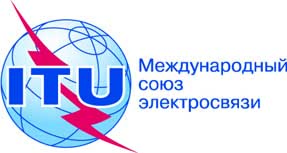 ПЛЕНАРНОЕ ЗАСЕДАНИЕДополнительный документ 1
к Документу 24(Add.24)-R20 сентября 2019 годаОригинал: английскийОбщие предложения Азиатско-Тихоокеанского сообщества электросвязиОбщие предложения Азиатско-Тихоокеанского сообщества электросвязипредложения для работы конференциипредложения для работы конференцииПункт 10 повестки дняПункт 10 повестки дня